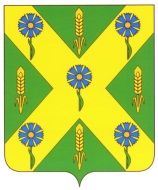 РОССИЙСКАЯ  ФЕДЕРАЦИЯОРЛОВСКАЯ ОБЛАСТЬКонтрольно-счетная плата Новосильского района       303500, г. Новосиль, ул. Карла Маркса,16                         тел. 8(48673)2-15-67, факс 8(48673)2-22-51   	 № _31 _от _14 июля  2023  г.                                        Старшему инженеру по                                                                                                            атоматизации и информатизации                                                                                    администрации Новосильского района                                                                                                                    Козанову И.В. Уважаемый Иван Владимирович!       Прошу Вас разместить на сайте администрации Новосильского района в разделе-  Совета народных депутатов  в подразделе – Контрольно-счетная палата Новосильского района:1. Распоряжение о внесении изменений в План  работы Контрольно–счетной палаты Новосильского района на 2023 год.                                                                                          Председатель Контрольно-счетной палаты     Новосильского    района                                                                  З.Н.Юрцевич.